PRIJAVNICA HMELJKO PRIPOVEDUJE ZGODBO O HMELJU IN PIVU »HiP zgodba«, Projekt LAS SSD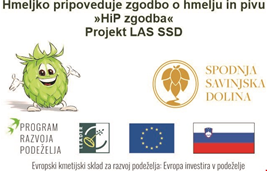 Z vaše strani izpolnjeni in podpisani osebni podatki predstavljajo vaše soglasje za potrebne priprave in izvedbe usposabljanja LTV Destinacije SSD ter seznam turističnih vodnikov SSD. S prejetimi osebnimi podatki bomo ravnali v skladu s Splošno uredbo o varstvu osebnih podatkov  (ZVOP-1 in GDPR) in zgolj za potrebe lokalnih turističnih vodnikov destinacije SSD.Naslov (stalni):Poštna številka in pošta:Telefon:Elektronski naslov: Izobrazba:Datum rojstva:Znanje tujih jezikov:Aktivno:Znanje tujih jezikov:Pasivno:Status
(označi)ZaposlenNezaposlenDijak, študentUpokojenecDrugo________________________________________ZaposlenNezaposlenDijak, študentUpokojenecDrugo________________________________________Dosedanje izkušnje z vodenjemNeČe DA, katere in kje _____________________________________________NeČe DA, katere in kje _____________________________________________Vaša razpoložljivost  za vodenjeDopoldne Popoldne Med tednom VikendDopoldne Popoldne Med tednom VikendVaš interes za vodenje določene tematike ali območja destinacijeS kakšnimi gosti si želite prvenstveno delati?DomačimiTujimiVseenoDomačimiTujimiVseenoOstale kvalifikacije in zanimanja (tečaji, izpiti, usposobljenost, hobiji, šport...)Podpis in soglasje kandidata: